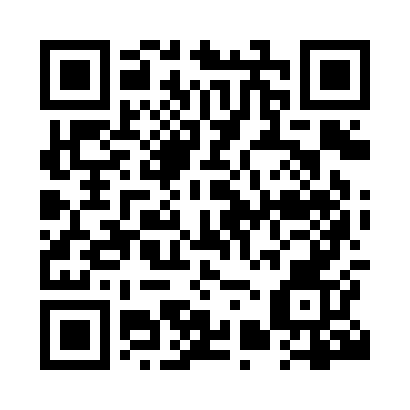 Prayer times for Andulo, AngolaWed 1 May 2024 - Fri 31 May 2024High Latitude Method: NonePrayer Calculation Method: Muslim World LeagueAsar Calculation Method: ShafiPrayer times provided by https://www.salahtimes.comDateDayFajrSunriseDhuhrAsrMaghribIsha1Wed4:475:5911:503:115:416:492Thu4:476:0011:503:115:416:493Fri4:476:0011:503:115:406:494Sat4:476:0011:503:105:406:485Sun4:476:0011:503:105:406:486Mon4:486:0011:503:105:396:487Tue4:486:0011:503:105:396:488Wed4:486:0111:503:105:396:489Thu4:486:0111:503:105:396:4710Fri4:486:0111:503:105:386:4711Sat4:486:0111:503:095:386:4712Sun4:486:0111:503:095:386:4713Mon4:486:0211:503:095:386:4714Tue4:486:0211:503:095:376:4715Wed4:486:0211:503:095:376:4716Thu4:496:0211:503:095:376:4617Fri4:496:0211:503:095:376:4618Sat4:496:0311:503:095:376:4619Sun4:496:0311:503:095:376:4620Mon4:496:0311:503:095:366:4621Tue4:496:0311:503:095:366:4622Wed4:496:0411:503:095:366:4623Thu4:506:0411:503:095:366:4624Fri4:506:0411:503:095:366:4625Sat4:506:0411:503:095:366:4626Sun4:506:0511:503:095:366:4627Mon4:506:0511:503:095:366:4628Tue4:506:0511:513:095:366:4629Wed4:516:0511:513:095:366:4630Thu4:516:0611:513:095:366:4731Fri4:516:0611:513:095:366:47